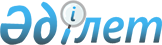 Қауымдық сервитут белгілеу туралыМаңғыстау облысы Қарақия ауданы әкімдігінің 2023 жылғы 18 мамырдағы № 121 қаулысы
      Қазақстан Республикасының Жер кодексінің 17, 69 баптарына сәйкес Қарақия ауданының әкімдігі ҚАУЛЫ ЕТЕДІ:
      1. "KMG BARLAU" жауапкершілігі шектеулі серіктестігіне Қарақия ауданы, "Құр-Қызылсай" жерінен сейсмикалық іздестіру-барлау жұмыстарын жүргізу үшін 29456 гектар жер учаскесіне жер пайдаланушылардан алып қоймай 2023 жылдың 31 желтоқсанына дейін қауымдық сервитут белгіленсін.
      2. "Қарақия аудандық жер қатынастары бөлімі" мемлекеттік мекемесі заңнамада белгіленген тәртіппен:
      1) осы қаулыны Қазақстан Республикасы нормативтік құқықтық актілерінің эталондық бақылау банкінде ресми жариялауға жіберуді;
      2) осы қаулыны оны ресми жариялағаннан кейін Қарақия ауданы әкімдігінің интернет – ресурсында орналастыруды қамтамасыз етсін.
      3. Осы қаулының орындалуын бақылау аудан әкімінің жетекшілік ететін орынбасарына жүктелсін.
      4. Осы қаулы оның алғашқы ресми жарияланған күнінен кейін қолданысқа енгізіледі.
					© 2012. Қазақстан Республикасы Әділет министрлігінің «Қазақстан Республикасының Заңнама және құқықтық ақпарат институты» ШЖҚ РМК
				
      Әкім 

Қ. Беков
